GFWC Alabama   Statistical Form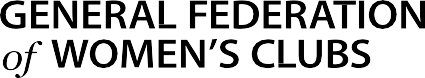 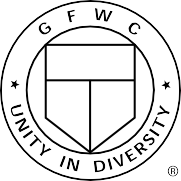 Annual Reporting Period: January 1 – December 31, 2020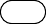 DEFINITIONSCommunity Service Programs are the programs and projects members initiate and participate in to serve their communities, including projects with GFWC Affiliate Organizations.Number of Projects is the numerical account of the programs and projects initiated and participated in by the clubs in your State.Volunteer Hours is the amount of time that members worked on club approved programs and projects.Dollars Donated is the monetary amount given to programs and projects.In Kind Donations reflect the monetary value for goods provided to programs and projects. Please refer to the GFWC In-Kind Donation Guide for an estimated value of commonly donated items at www.GFWC.org.Dollars Spent are costs incurred by members, clubs, or State Federations to achieve Advancement Plan goals.Dollars Raised reflects the dollars earned from fundraising and development programs and projects.GFWC Alabama    Statistical Form 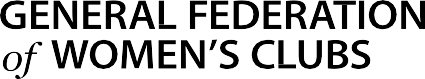 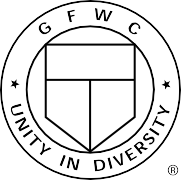  GFWC Alabama    Statistical Form  GFWC is continually working to develop partnerships with organizations whose mission and scope of work are germane to GFWC. This form will be updated as Special Program, Community Service Program, and Endorsed Fundraiser agreements are finalized.Please return form to:	bvansant63@gmail.comBecky Vansant, GFWC Alabama First Vice President11333 Chicamauga Trl SE Huntsville, AL 35803Deadline: February 1, 2021Club Name:Club Name:Club Name:Club Name:Club President Name:Club President Name:Email Address:Email Address:Club President Mailing Address:Club President Mailing Address:Club President Mailing Address:Club President Mailing Address:City:State:Zip:Phone:INSTRUCTIONSComplete this form to include total statistics from your club, including Woman’s and Juniorette clubs, for each Special Program, Community Service Program, Affiliate Organization, Advancement Plan, and Epsilon Sigma Omicron (ESO). If clubs have provided statistics for projects with Affiliate Organizations, please record them on the appropriate line of the Affiliate Organizations.Cells that are crossed out indicate areas which do not pertain to the respective organization and should not be filled in.Submit statistical form to bvansant63@gmail.com no later than 11:59 p.m. (EDT) on February 1, 2021, or send via postal mail postmarked no later than February 1, 2021 to:Becky VansantGFWC Alabama First Vice President 11333 Chicamauga Trl SE Huntsville, AL 35803Do not attach your narratives for awards with this form. This is a statistical report only. Refer to the GFWC Alabama Narrative Report Form and use that cover sheet when submitting your reporting/award entries.INSTRUCTIONSComplete this form to include total statistics from your club, including Woman’s and Juniorette clubs, for each Special Program, Community Service Program, Affiliate Organization, Advancement Plan, and Epsilon Sigma Omicron (ESO). If clubs have provided statistics for projects with Affiliate Organizations, please record them on the appropriate line of the Affiliate Organizations.Cells that are crossed out indicate areas which do not pertain to the respective organization and should not be filled in.Submit statistical form to bvansant63@gmail.com no later than 11:59 p.m. (EDT) on February 1, 2021, or send via postal mail postmarked no later than February 1, 2021 to:Becky VansantGFWC Alabama First Vice President 11333 Chicamauga Trl SE Huntsville, AL 35803Do not attach your narratives for awards with this form. This is a statistical report only. Refer to the GFWC Alabama Narrative Report Form and use that cover sheet when submitting your reporting/award entries.INSTRUCTIONSComplete this form to include total statistics from your club, including Woman’s and Juniorette clubs, for each Special Program, Community Service Program, Affiliate Organization, Advancement Plan, and Epsilon Sigma Omicron (ESO). If clubs have provided statistics for projects with Affiliate Organizations, please record them on the appropriate line of the Affiliate Organizations.Cells that are crossed out indicate areas which do not pertain to the respective organization and should not be filled in.Submit statistical form to bvansant63@gmail.com no later than 11:59 p.m. (EDT) on February 1, 2021, or send via postal mail postmarked no later than February 1, 2021 to:Becky VansantGFWC Alabama First Vice President 11333 Chicamauga Trl SE Huntsville, AL 35803Do not attach your narratives for awards with this form. This is a statistical report only. Refer to the GFWC Alabama Narrative Report Form and use that cover sheet when submitting your reporting/award entries.INSTRUCTIONSComplete this form to include total statistics from your club, including Woman’s and Juniorette clubs, for each Special Program, Community Service Program, Affiliate Organization, Advancement Plan, and Epsilon Sigma Omicron (ESO). If clubs have provided statistics for projects with Affiliate Organizations, please record them on the appropriate line of the Affiliate Organizations.Cells that are crossed out indicate areas which do not pertain to the respective organization and should not be filled in.Submit statistical form to bvansant63@gmail.com no later than 11:59 p.m. (EDT) on February 1, 2021, or send via postal mail postmarked no later than February 1, 2021 to:Becky VansantGFWC Alabama First Vice President 11333 Chicamauga Trl SE Huntsville, AL 35803Do not attach your narratives for awards with this form. This is a statistical report only. Refer to the GFWC Alabama Narrative Report Form and use that cover sheet when submitting your reporting/award entries.Number of ProjectsNumber of ProjectsNumber of ProjectsVolunteer HoursDollars DonatedIn-Kind DonationsGFWC SPECIAL PROGRAMSGFWC SPECIAL PROGRAMSGFWC SPECIAL PROGRAMSGFWC SPECIAL PROGRAMSGFWC SPECIAL PROGRAMSGFWC SPECIAL PROGRAMSGFWC SPECIAL PROGRAMSGFWC SPECIAL PROGRAMSGFWC SPECIAL PROGRAMSGFWC SIGNATURE PROGRAM: DOMESTIC AND SEXUAL VIOLENCE AWARENESS AND PREVENTIONCommunity Service ProjectsCommunity Service ProjectsGFWC JUNIORS’ SPECIAL PROGRAM: ADVOCATES FOR CHILDRENCommunity Service ProjectsCommunity Service ProjectsGFWC ALABAMA PRESIDENT’S SERVICE PROJECTGFWC ALABAMA PRESIDENT’S SERVICE PROJECTGFWC ALABAMA PRESIDENT’S SERVICE PROJECTGFWC ALABAMA PRESIDENT’S SERVICE PROJECTGFWC ALABAMA PRESIDENT’S SERVICE PROJECTGFWC ALABAMA PRESIDENT’S SERVICE PROJECTGFWC ALABAMA PRESIDENT’S SERVICE PROJECTGFWC ALABAMA PRESIDENT’S SERVICE PROJECTGFWC ALABAMA PRESIDENT’S SERVICE PROJECTCAMP SEALE HARRISCAMP SEALE HARRISCommunity Service ProjectsCommunity Service ProjectsDIABETES AWARENESSAND PREVENTIONDIABETES AWARENESSAND PREVENTIONCommunity Service ProjectsCommunity Service ProjectsGFWC ALABAMA SCHOLARSHIPS SPECIAL PROGRAMGFWC ALABAMA SCHOLARSHIPS SPECIAL PROGRAMGFWC ALABAMA SCHOLARSHIPS SPECIAL PROGRAMGFWC ALABAMA SCHOLARSHIPS SPECIAL PROGRAMGFWC COMMUNITY SERVICE PROGRAMSGFWC COMMUNITY SERVICE PROGRAMSGFWC COMMUNITY SERVICE PROGRAMSGFWC COMMUNITY SERVICE PROGRAMSGFWC COMMUNITY SERVICE PROGRAMSGFWC COMMUNITY SERVICE PROGRAMSGFWC COMMUNITY SERVICE PROGRAMSGFWC COMMUNITY SERVICE PROGRAMSGFWC COMMUNITY SERVICE PROGRAMSARTS AND CULTURECommunity Service ProjectsCommunity Service ProjectsCIVIC ENGAGEMENT AND OUTREACHCommunity Service ProjectsCommunity Service ProjectsEDUCATION AND LIBRARIESCommunity Service ProjectsCommunity Service ProjectsENVIRONMENTCommunity Service ProjectsCommunity Service ProjectsHEALTH AND WELLNESSCommunity Service ProjectsCommunity Service ProjectsNumber of ProjectsNumber of ProjectsNumber of ProjectsVolunteer HoursDollars DonatedIn-Kind DonationsGFWC AFFILIATE ORGANIZATIONSGFWC AFFILIATE ORGANIZATIONSGFWC AFFILIATE ORGANIZATIONSGFWC AFFILIATE ORGANIZATIONSGFWC AFFILIATE ORGANIZATIONSGFWC AFFILIATE ORGANIZATIONSGFWC AFFILIATE ORGANIZATIONSGFWC AFFILIATE ORGANIZATIONSGFWC AFFILIATE ORGANIZATIONSHEIFER INTERNATIONALCommunity Service ProjectsCommunity Service ProjectsHOBYCommunity Service ProjectsCommunity Service ProjectsMARCH OF DIMESCommunity Service ProjectsCommunity Service ProjectsOPERATION SMILECommunity Service ProjectsCommunity Service ProjectsPCAACommunity Service ProjectsCommunity Service ProjectsST. JUDE CHILDREN’S RESEARCH HOSPITALCommunity Service ProjectsCommunity Service ProjectsUNF SHOT@LIFE CAMPAIGNCommunity Service ProjectsCommunity Service ProjectsUNICEF USACommunity Service ProjectsCommunity Service ProjectsNumber of ProjectsVolunteer HoursDollars SpentGFWC ADVANCEMENT PLANSGFWC ADVANCEMENT PLANSGFWC ADVANCEMENT PLANSGFWC ADVANCEMENT PLANSCOMMUNICATIONS AND PUBLIC RELATIONSLEADERSHIPLEGISLATION/PUBLIC POLICYMEMBERSHIPNumber of ProjectsVolunteer HoursDollars RaisedFUNDRAISING AND DEVELOPMENTNumber of ProjectsVolunteer HoursDollars DonatedIn-Kind DonationsWOMEN’S HISTORY AND RESOURCE CENTERVolunteer HoursBooks ReadEPSILON SIGMA OMICRON (ESO)